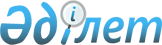 О внесении изменений в некоторые указы Президента Республики КазахстанУказ Президента Республики Казахстан от 22 марта 2013 года № 527      Примечание РЦПИ!

      Настоящий Указ вводится в действие с 26 марта 2013 года      ПОСТАНОВЛЯЮ:



      1. Внести изменения в следующие указы Президента Республики Казахстан:



      1) утратил силу Указом Президента РК от 29.12.2015 № 152 (вводится в действие с 01.01.2016);



      2) в Указ Президента Республики Казахстан от 16 ноября 2012 года № 435 «О внесении изменений и дополнений в некоторые указы Президента Республики Казахстан»:



      в изменениях и дополнениях, которые вносятся в некоторые указы Президента Республики Казахстан, утвержденных вышеназванным Указом:



      пункт 2 исключить;



      пункт 6 изложить в следующей редакции:

      «6. В Указ Президента Республики Казахстан от 19 марта 2010 года № 954 «О Системе ежегодной оценки эффективности деятельности центральных государственных и местных исполнительных органов областей, города республиканского значения, столицы» (САПП Республики Казахстан, 2010 г., № 24, ст. 173; 2011 г., № 8, ст. 95; 2011 г., № 52, ст. 710):

      в Системе ежегодной оценки эффективности деятельности центральных государственных и местных исполнительных органов областей, города республиканского значения, столицы, утвержденной вышеназванным Указом:

      дополнить пунктом 62-1 следующего содержания:

      «62-1. Если по итогам оценки выявится снижение показателей эффективности деятельности оцениваемого государственного органа, а также ухудшение ситуации во вверенной отрасли (сфере деятельности) Экспертная комиссия вносит предложение рассмотреть вопрос об ответственности соответствующего политического государственного служащего центрального исполнительного органа, состояние дел в котором подвергнуто оценке.».

      Сноска.  Пункт 1 с изменением, внесенным Указом Президента РК от 29.12.2015 № 152 (вводится в действие с 01.01.2016).



      2. Настоящий Указ вводится в действие с 26 марта 2013 года.      Президент

      Республики Казахстан                       Н. НАЗАРБАЕВ

УТВЕРЖДЕНЫ       

Указом Президента   

Республики Казахстан  

от 22 марта 2013 года № 527УТВЕРЖДЕНЫ        

Указом Президента    

Республики Казахстан   

от 21 января 2000 года № 327 Правила проведения ежегодной оценки

деятельности и аттестации административных

государственных служащих      Сноска.  Правила утратили силу Указом Президента РК от 29.12.2015 № 152 (вводится в действие с 01.01.2016).
					© 2012. РГП на ПХВ «Институт законодательства и правовой информации Республики Казахстан» Министерства юстиции Республики Казахстан
				